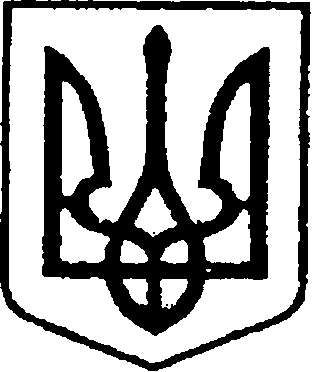 Ніжинська міська радаVІІ скликанняПротокол № 27засідання постійної комісії міської ради з питань соціального захисту населення, освіти, охорони здоров’я, культури, сім’ї та молоді, фізичної культури і спорту                                           		          		         21.03.2017             						                   великий зал виконкомуГоловуючий: Король В. С.Члени комісії: Білоусенко М. В., Ігнатюк О. Б., Рябуха В. Г., Смалій К. М.Відсутні члени комісії:.; Смаль І. В.Присутні: Алєксєєнко І. В., заступник міського голови з питань діяльності виконавчих органів ради; Бурніс І. О., заступник головного лікаря НЦМЛ ім. М. Галицького; Волинець М. О., журналіст «Нежатін»; Дзюба С. П., заступник міського голови з питань діяльності виконавчих органів ради; Костирко О. М., головний лікар НЦМЛ ім. М. Галицького; Рогачова О. І., журналіст «Уездные новости»;  Салогуб В. В., секретар міської ради; Шейко О. Л., заступник головного лікаря НЦМЛ ім. М. Галицького; Ющенко Т. О., представник громади мікрорайону «Круча».Порядок денний:Про звернення жителів мікрорайону «Круча» з проханням залишити ЗОШ №8 навчальним закладом І-ІІІ ступенів.Про заяву громадянина Дьоміна В. В. щодо припинення терміну дії договору оренди землі.Про внесення змін до Додатку 6 рішення міської ради від 26 грудня 2016 року №8-19/2016 «Про затвердження бюджетних програм місцевого значення на 2017 рік».Про звернення голови Чернігівського обкому профспілки працівників охорони здоров’я України Потапка П. І. до голови обласної ради Вдовенко І. С. щодо вирішення питання проведення диференціації заробітної плати медичним працівникам, згідно рекомендації постанови Кабінету Міністрів України №1037 від 28 грудня 2016 року «Про оплату праці працівників установ, закладів та організацій окремих галузей бюджетної сфери».Про повідомлення головного лікаря НЦМЛ ім. Галицького щодо неможливості переміщення працівника НЦМЛ на роботу до Позаміського дитячого табору оздоровлення і відпочинку ім. Якова Батюка.Про можливість забезпечення участі у проведенні громадської роботи, а саме, оформленні інтер’єру дитячої міської поліклініки, народними майстрами м. Ніжин.СЛУХАЛИ:	Король В. С., голова комісії.	Ознайомив присутніх з порядком денним і поставив його на голосування.ВИРІШИЛИ: підтримати порядок денний. ГОЛОСУВАЛИ: «за» – 5, «проти» – 0, «утрималися» – 0.Розгляд питань порядку денного:Про звернення жителів мікрорайону «Круча» з проханням залишити ЗОШ №8 навчальним закладом І-ІІ ступенів.СЛУХАЛИ:	Король В. С., голова комісії.	Ознайомив присутніх зі змістом звернення. Повідомив, що управлінняосвіти зміну ступеня навчального закладу аргументує тим, що норма на навчання одного учня по місту складає 10145 грн., норма по Україні - 9270, то в ЗОШ №8 витрачається в 14417 грн. – це по-перше. По-друге, в порівнянні з 2015-2016 рр., кількість учнів зменшилась з 67% до 53%. У 2017-2018 рр. школа функціонуватиме лише з двома класами середньої ланки: це 9 клас – 7 учнів і 5 клас – 11, при умові, що ніхто з учнів не перейде в іншу школу. Від запропонованих заходів очікується економія по заробітній платі 1,5 млн. грн.. на рік, якщо брати до уваги всі три школи  (ЗОШ №4, ЗОШ №8 і ЗОШ №14), а з цих 1, 5 млн. 761000 грн. припадає на ЗОШ №8.ВИСТУПИЛИ:	Йовенко В. В., житель мікрорайону «Круча».	Від імені громади попросив комісію залишити ЗОШ №8 навчальним закладом І-ІІ ступенів, та як питання економії на даний момент уже не стоїть, шансів залучати дітей до навчання з інших районів міста не має, тому і зміна ступеня нічого не дасть, хіба що в майбутньому призведе до самоліквідації школи.	Алєксєєнко І. В., заступник міського голови з питань діяльності виконавчих органів ради.	Повідомив, що на даний момент у ЗОШ №8 планується економія коштів за рахунок звільнення вчителів, а вчителям-пенсіонерам буде рекомендовано піти на заслужений відпочинок.ВИРІШИЛИ:Рекомендувати до розгляду на засіданні  комісії, за умови розгляду проекту рішення «Про перейменування загальноосвітніх навчальних закладів».Рекомендувати міському голові запросити на засідання наступної комісії, яка відбудеться 04 квітня 2017 року: Ухо І. С., директора ЗОШ І-ІІ ст. №8;Крапив׳янського С. М., начальника управління освіти;голову батьківського комітету ЗОШ І-ІІ ст. №8.ГОЛОСУВАЛИ: «за» – 5, «проти» – 0, «утрималися» – 0.Про заяву громадянина Дьоміна В. В. щодо припинення терміну дії договору оренди землі.СЛУХАЛИ:	Король В. С., голова комісії.	Ознайомив присутніх з заявою громадянина Дьоміна В. В., а також продемонстрував пакет документів, які додаються до заяви.ВИСТУПИЛИ:	Дьомін В. В., житель м. Ніжин.	Виступив з проханням до комісії задовольнити його заяву, у зв’язку з скрутним матеріальним становищем його сім’ї, пов’язаним з тривалим лікуванням. ВИРІШИЛИ:	Підтримати і рекомендувати для розгляду на земельній комісії, за умови надання громадянином Дьоміним В. В. і його дружиною Дьоміною Н. М.:довідок про доходи;медичних виписок з історії хвороби.ГОЛОСУВАЛИ: «за» – 5, «проти» – 0, «утрималися» – 0.Про внесення змін до Додатку 6 рішення міської ради від 26 грудня 2016 року №8-19/2016 «Про затвердження бюджетних програм місцевого значення на 2017 рік».СЛУХАЛИ:	Король В. С., голова комісії.	Ознайомив присутніх з проектом рішення.ВИСТУПИЛИ:	Алєксєєнко І. В., заступник міського голови з питань діяльності виконавчих органів ради.	Повідомив, що дане питання є технічним, тому що рішенням сесії, при формуванні кошторису на поточний рік, було прийнято рішення «Про виділення коштів сім’ям загиблих учасників АТО». При розробці проведення цих коштів планувалось виділити їх через програму «Турбота», але якщо виділяти кошти через цю програму, то цим сім’ям потрібно писати заяви щомісяця і щомісяця отримувати ці кошти. Тому для спрощення цієї процедури було прийнято рішення виплачувати кошти одноразово один раз в рік через бюджетну програму в межах кошторису.ВИРІШИЛИ:Підтримати та рекомендувати до розгляду на сесії.ГОЛОСУВАЛИ: «за» – 5, «проти» – 0, «утрималися» – 0.Про звернення голови Чернігівського обкому профспілки працівників охорони здоров’я України Потапка П. І. до голови обласної ради Вдовенко І. С. щодо вирішення питання проведення диференціації заробітної плати медичним працівникам, згідно рекомендації постанови Кабінету Міністрів України №1037 від 28 грудня 2016 року «Про оплату праці працівників установ, закладів та організацій окремих галузей бюджетної сфери».СЛУХАЛИ:	Король В. С., голова комісії.	Ознайомив присутніх зі змістом листа.ВИРІШИЛИ: 	Прийняти до уваги. Рекомендувати міському голові дати доручення Писаренко Л. В., начальнику фінансового управління, провести розрахунки коштів щодо диференціації оплати праці медичним працівникам.ГОЛОСУВАЛИ: «за» – 5, «проти» – 0, «утрималися» – 0.Про повідомлення Костирко О. М., головного лікаря НЦМЛ ім. Галицького, щодо неможливості переміщення працівника НЦМЛ на роботу до Позаміського дитячого табору оздоровлення і відпочинку ім. Якова Батюка.СЛУХАЛИ:Король В. С., голова комісії.	 Ознайомив присутніх зі змістом листа.ВИСТУПИЛИ:	Костирко О. М., головний лікар НЦМЛ ім. Галицького.	Повідомив, що на даний момент немає можливості залучити медичних працівників НЦМЛ для роботи в Позаміському дитячому таборі оздоровлення і відпочинку ім. Якова Батюка, у зв’язку з тим, що працювати вони там можуть офіційно лише на момент своєї відпустки. На сьогоднішній день, на роботу в таборі більшість лікарів відмовились, а дали згоду на роботу лише двоє лікарів, що унеможливлює забезпеченістю кадрами Позаміський табір. Попросив, щоб управління освіти залучилось до цієї проблеми, заохочувало людей в матеріальному плані.	Алєксєєнко І. В., заступник міського голови з питань діяльності виконавчих органів ради.	Повідомив, що ніякі заохочення кошторисом не передбачені.ВИРІШИЛИ:	Прийняти до відома.ГОЛОСУВАЛИ: «за» – 5, «проти» – 0, «утрималися» – 0.Про можливість забезпечення участі у проведенні громадської роботи, а саме, оформленні інтер’єру дитячої міської поліклініки, народними майстрами м. Ніжин.СЛУХАЛИ:		Смалій К. М., депутат міської ради.	Ознайомив присутніх з ескізами для оформлення інтер’єру дитячої поліклініки.ВИСТУПИЛИ:	Костирко О. М., головний лікар НЦМЛ ім. Галицького.	Повідомив, що роботи в дитячій поліклініці можна проводити по суботам, у другій половині дня і по неділях протягом усього дня. Рекомендував залучити до громадських робіт обдарованих дітей. Також, від імені головного бухгалтера НЦМЛ, пообіцяв надати гарантійний лист підприємцю, що у визначений термін буде проплата  за виконані роботи і матеріал.	Бурніс І. О., заступник головного лікаря НЦМЛ ім. М. Галицького.	Повідомила, що у майстрів, які будуть розписувати стіни дитячої поліклініки, мають бути висновки і сертифікат відповідності фарби, що її можна використовувати в закладах охорони здоров’я.ВИРІШИЛИ: Рекомендувати начальнику управління освіти Крапив׳янському С. М. сприяти участі народних майстринь м. Ніжина, керівників гуртків Ніжинської Станції юних техніків Ніжинської міської ради: Старостенко С. В., Семенової А О., Пасечніченко А. В., у проведенні громадської роботи,             а саме оформленні інтер’єру дитячої міської поліклініки НЦМЛ ім. Галицького.ГОЛОСУВАЛИ: «за» – 5, «проти» – 0, «утрималися» – 0.Голова комісії                                                                                В. С. КорольСекретар комісії                                                                            М. В. Білоусенко